REQUERIMENTO Nº 59/2019PROFESSORA SILVANA – PTB, BRUNO DELGADO – PMB, CLAUDIO OLIVEIRA – PR, PROFESSORA MARISA – PTB, FABIO GAVASSO - PSB e MAURICIO GOMES - PSB vereadores com assento nesta Casa, com fulcro nos artigos 118 a 121 do Regimento Interno, no cumprimento do dever, requerem à Mesa que este expediente seja encaminhado ao Exmo. Senhor Paulo Meira de Lins, Diretor Presidente da Rota Oeste, ao Exmo. Sr. Mário Rodrigues Júnior, Diretor Geral da Agência Nacional de Transportes Terrestres – ANTT, com cópias ao Exmo. Senhor Ari Lafin, Prefeito Municipal, requerendo que a empresa Rota Oeste faça a manutenção do trecho localizado no KM 755 da BR 163, próximo ao perímetro urbano do Município de Sorriso/MT.JUSTIFICATIVASConsiderando que a BR 163 é de responsabilidade do Governo Federal, por consequências de seu órgão gestor, Departamento Nacional de Infraestrutura de Transportes – DNIT, que foi licitada para empresa Odebrecht, sendo que esta última constituiu uma empresa para o trecho de Itiquira-MT à Sinop-MT, a Rota do Oeste, que administrará este trecho. Por meio desta propositura vimos solicitar a manutenção do trecho localizado no KM 755 da BR 163, próximo ao perímetro urbano do Município de Sorriso, onde se encontra uma erosão no meio fio da rodovia, em alguns pontos já comprometendo a estrutura asfáltica (fotos em anexo).Considerando que durante o período chuvoso esse problema se agrava com mais rapidez, devido esse ponto ser local de escoamento das águas das chuvas. A falta de manutenção do referido trecho poderá ocasionar acidentes.Considerando que, é assegurado ao Vereador promover, perante quaisquer autoridades, entidades ou órgãos da administração Municipal, direta ou indireta e fundacional, os interesses públicos ou reivindicações coletivas de âmbito Municipal ou das comunidades representadas, podendo requerer, no mesmo sentido, a atenção de autoridades Federais ou Estaduais (Art. 244, inciso V do Regimento Interno da Câmara Municipal de Sorriso).Câmara Municipal de Sorriso, Estado de Mato Grosso, em 12 de março de 2019.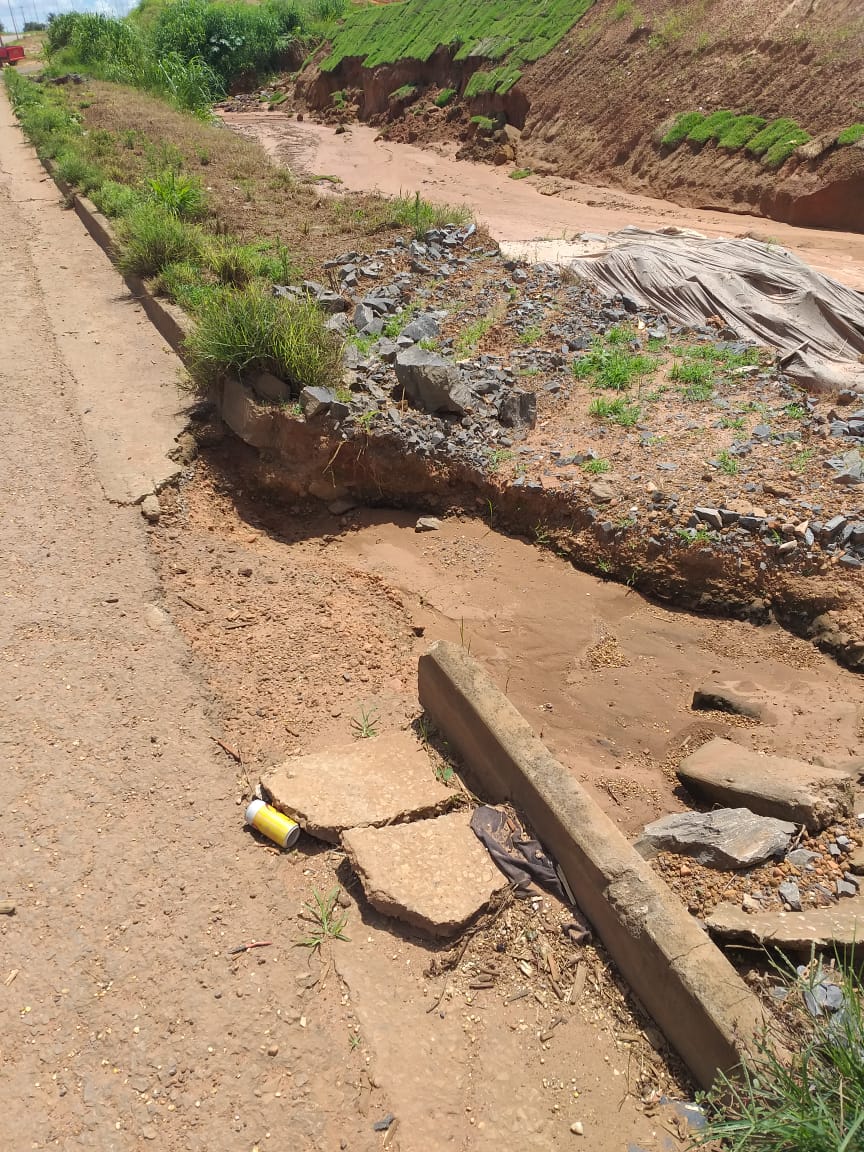 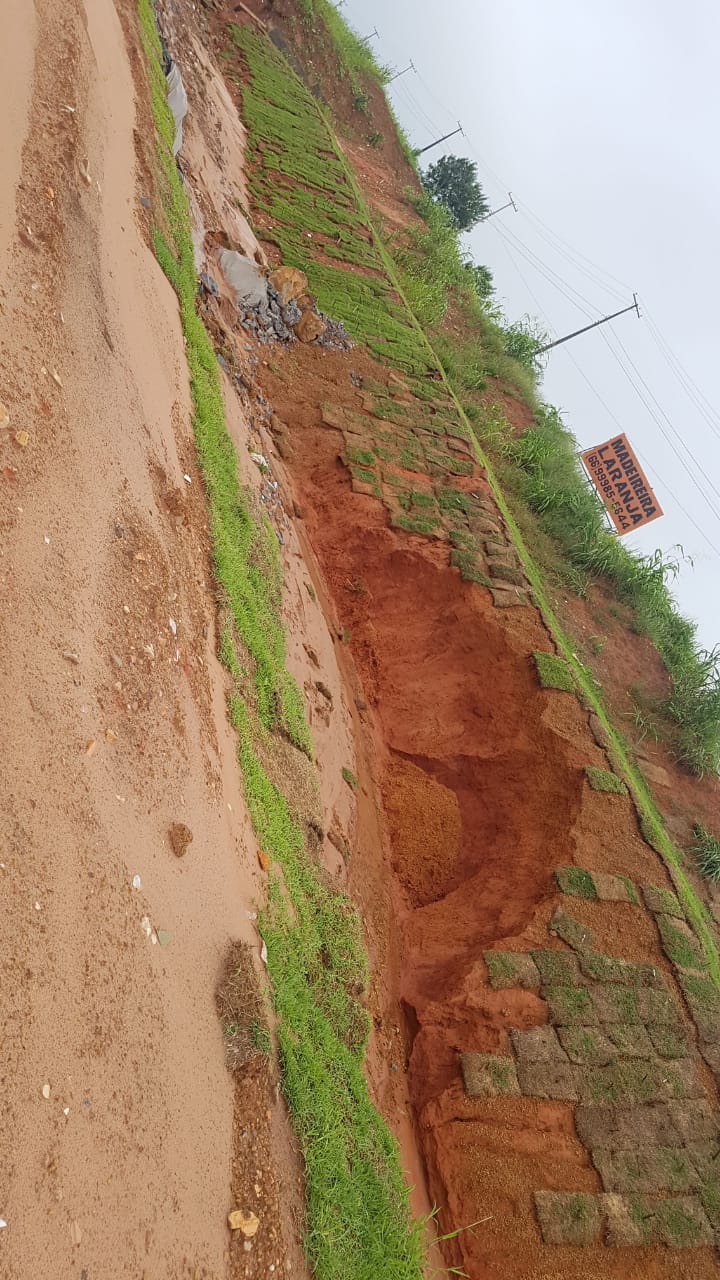 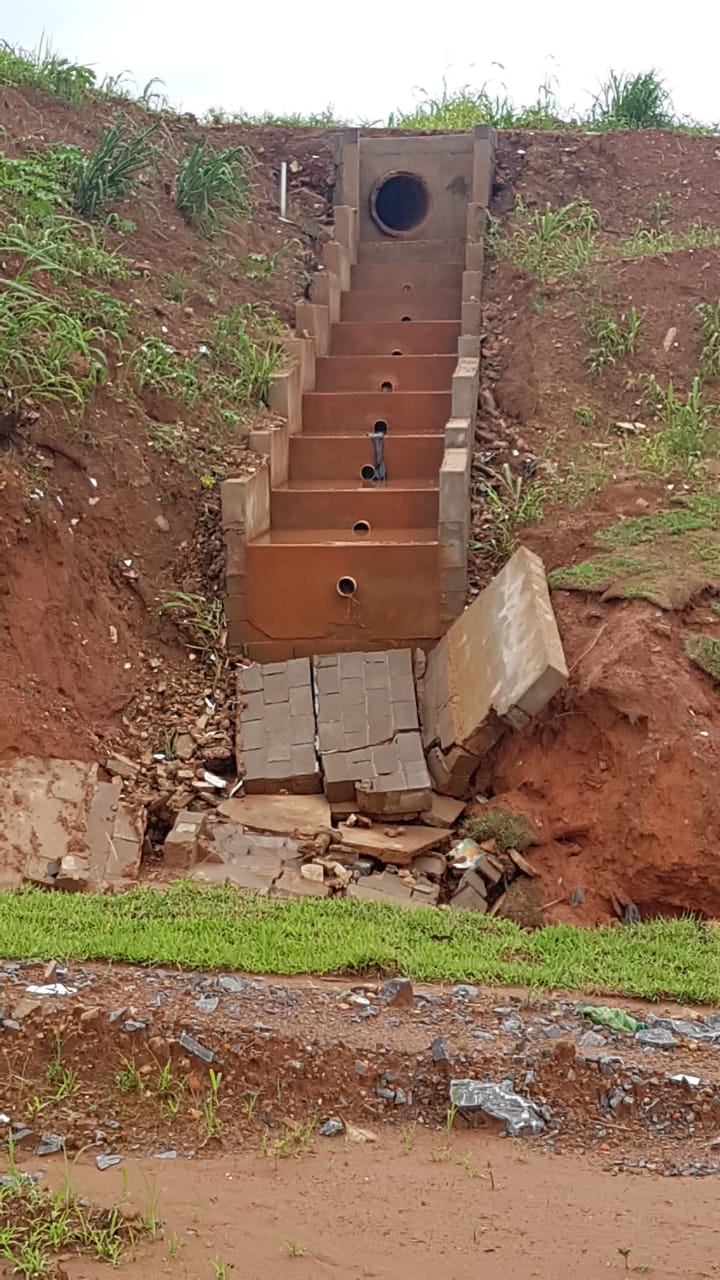 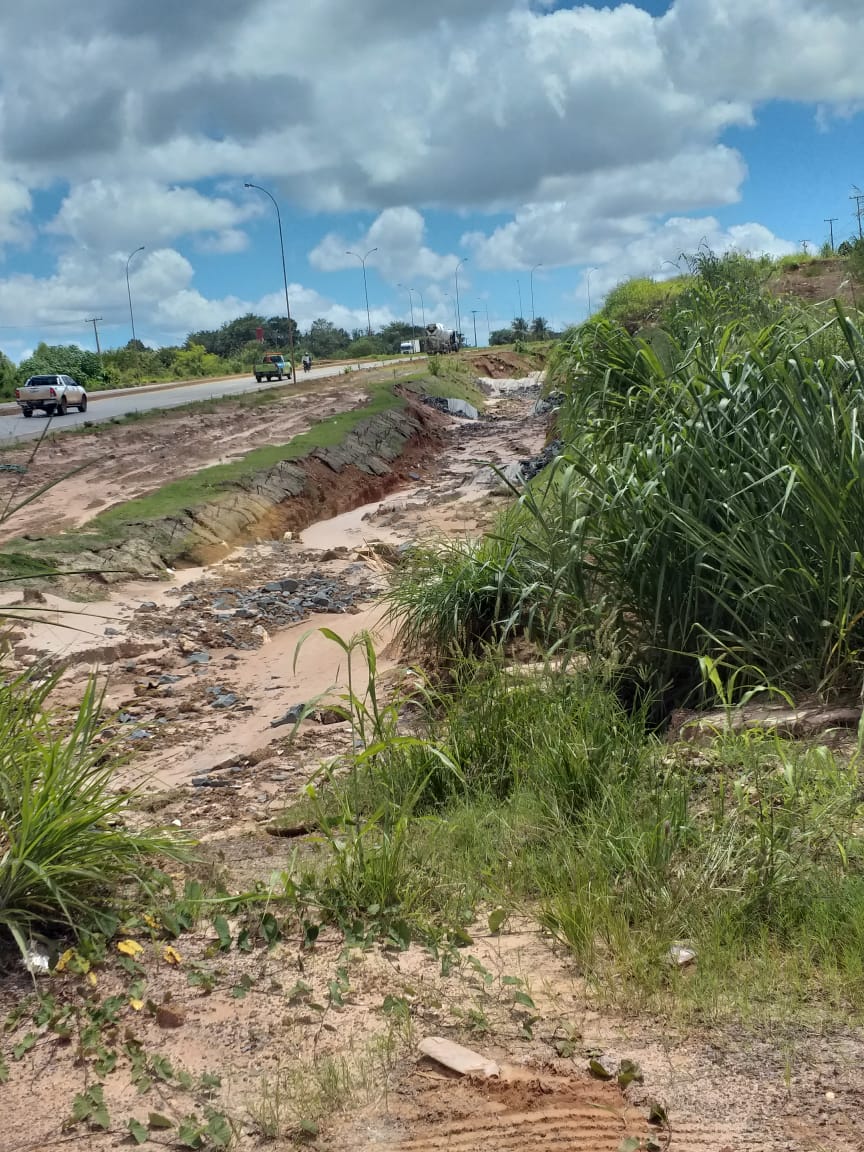 PROFESSORA SILVANAVereadora PTBBRUNO DELGADOVereador PMB CLAUDIO OLIVEIRAVereador PR PROFESSORA MARISAVereadora PTB FÁBIO GAVASSOVereador PSBMAURICIO GOMESVereador PSB